Lauka dienasInovatīvu metožu izmantošana smiltsērkšķu stādījumu ražības paaugstināšanādarba kārtībaLAP 2014.-2020. apakšpasākums “Atbalsts jaunu produktu, metožu, procesu un tehnoloģiju izstrādei”LAD projekts Nr. 19-00-A01620-000066 “Inovatīvu metožu izmantošana smiltsērkšķu stādījumu ražības un ogu kvalitātes paaugstināšanā”Norises vieta: “Jurģukalns”, Vaives pagasts, Cēsu novadsDatums: 2022.gada 15.jūlijs Pieteikšanās šeit: https://docs.google.com/forms/d/1V8E4KnmTB6At6eNeKT1-q2tE3NEnmsOcJ6-Dqem6BLk/edit vai pa telefonu 29176158.Kontaktinformācija: 29176158 Inguna Zukure Lauku dienas laikā tiks fotografēts/filmēts un šie materiāli var tikt izmantoti publicitātes nolūkos.Atbalsta Zemkopības ministrija un Lauku atbalsta dienests.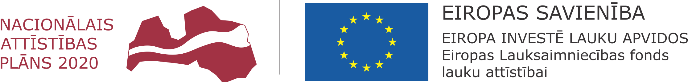 LaiksTēmaLektora vārds, uzvārds13.45-14.00Ierašanās, smiltsērkšķu sulas pauze14.00-14.10SIA “Zaptsmaize” smiltsērkšķu stādījumu izveidošana un kopšanaArnis Dzalbs, SIA “Zaptsmaize” valdes priekšsēdētājs14.10-14.20Projekta “Inovatīvu metožu izmantošana smiltsērkšķu stādījumu ražības un ogu kvalitātes paaugstināšanā” mērķis un uzdevumi, sadarbība ar APP “Dārzkopības institūts”Inguna Zukure, projekta vadītāja 14.20-15.00Zaļmēslojuma praktiskā ietekme uz augsnes auglību un smiltsērkšķu ražību. Augsnes, augu sastāva un augu vizuālā izpēteMāris Narvils, agronoms16.00-16.20Atbildes uz dalībnieku jautājumiemMāris Narvils, agronoms